MEHRAN UNIVERSITY OF ENGINEERING & TECHNOLOGY,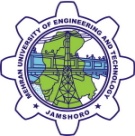 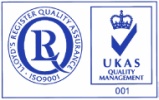 Department of Mechatronic Engineering To be filled in by the student: 	Subject:      Request for Condonation in attendance. Name of student: ____________________________________________________________Father’s Name:  _____________________________ Surname ________________________Roll No. ________________   Semester: ________Year: _________ % of attendance in following subjects:1. __________________________________   %short attendance ______________________2. __________________________________   %short attendance ______________________3. __________________________________   %short attendance ______________________4. __________________________________   %short attendance ______________________5. __________________________________   %short attendance ______________________6. __________________________________   %short attendance ______________________Genuine reason for short in attendance: ___________________________________________(Please, use additional sheet if necessary & support your statement with evidence, if any.)Whether evidence is attached? Please tick () below in the appropriate box,		Yes 					No Signature of student: __________________________ 	Date : ______________-------------------------------------------------------------------------------------------------------------------Office use only: 1.  Chairman Office: Comments of the Chairman: ___________________________________________________The students has obtained: _______% and in short of _________% of attendance. His case  is recommended for grant of ____% Condonation of attendance. Signature & Seal of the Chairman ____________________________ Date: ________________2. Dean Office: Remarks of the Dean Faculty of _______________________:Signature & Seal of the Dean, ____________________________ Date: ________________3. Pro Vice Chancellor Secretariat: Whether condonation is allowed? 			Yes 				NoSignature & Seal of the Pro Vice Chancellor ___________________	Date: _____________